Von einem Steichholzdrilling zu anderen StreichholzdrillingenWenn du am „Start-Drilling“ ein Streichholz umlegst, welchen Streichholzdrilling kannst du erzeugen? Kreuze an.        „Start-Drilling“	□	□	□	□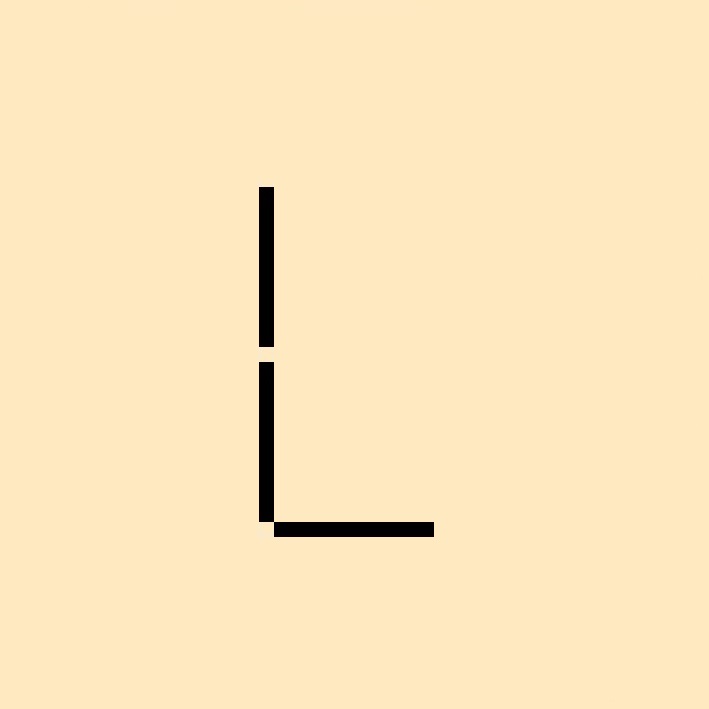 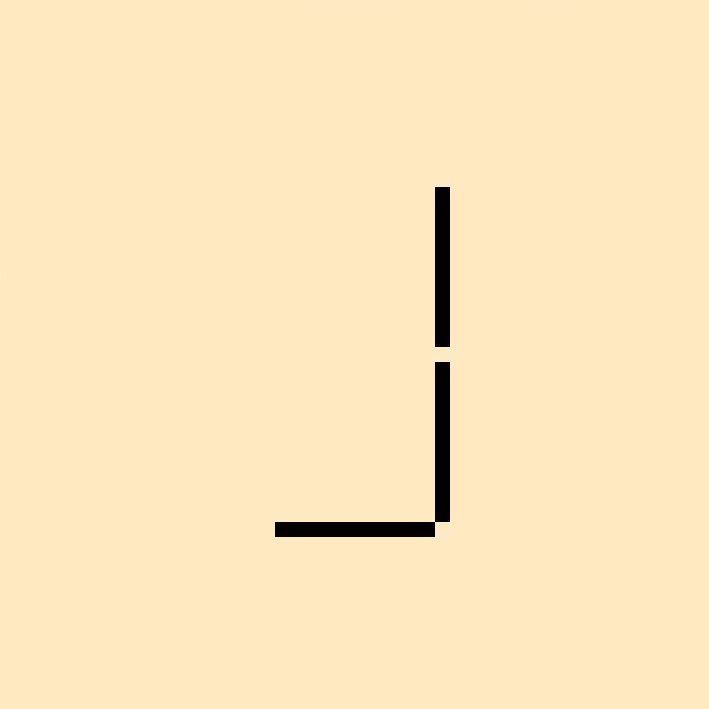 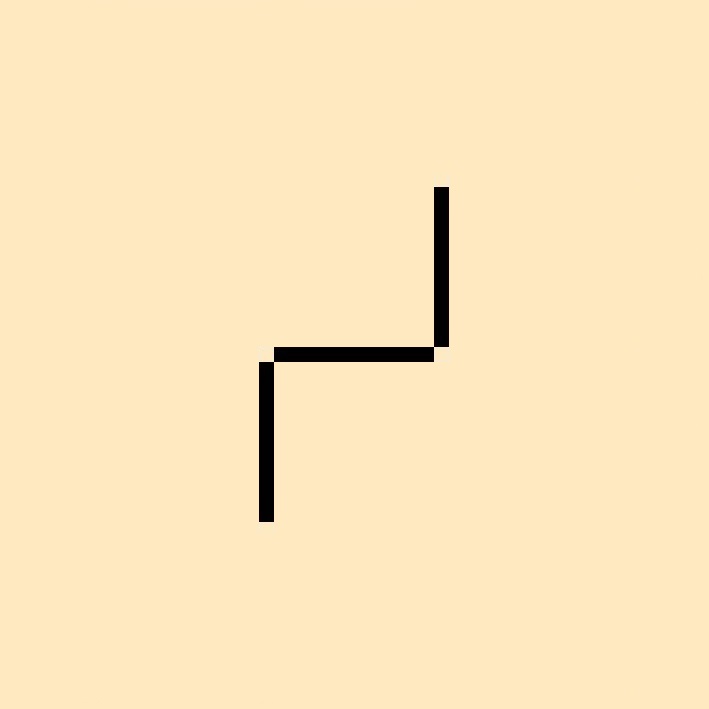 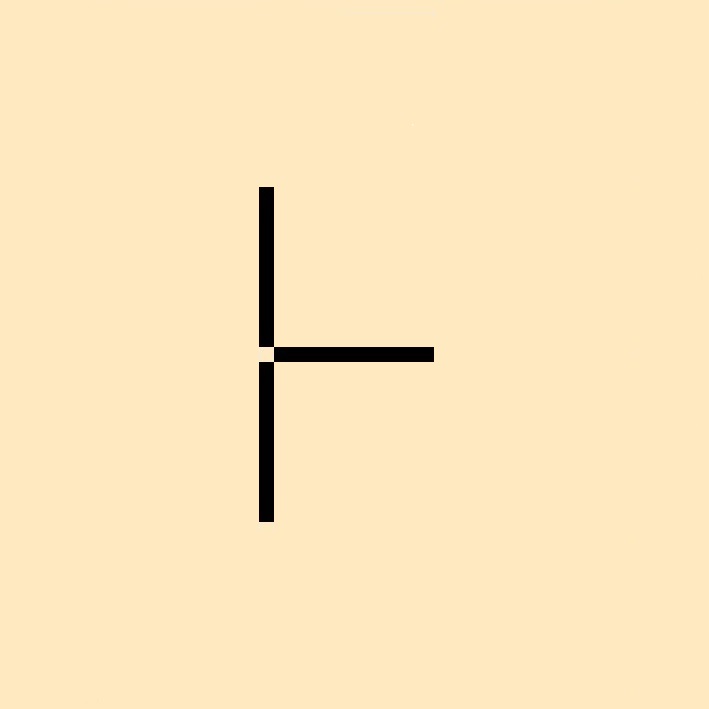 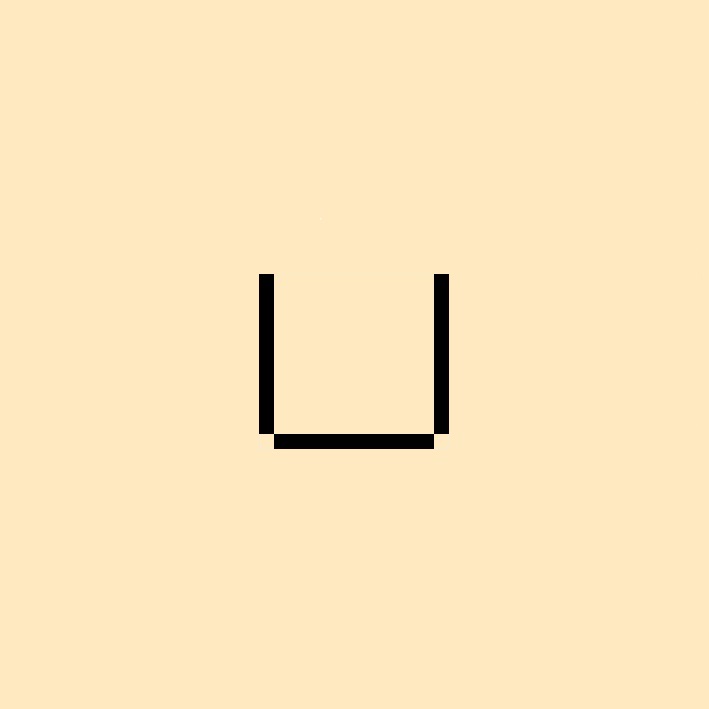         „Start-Drilling“	□	□	□	□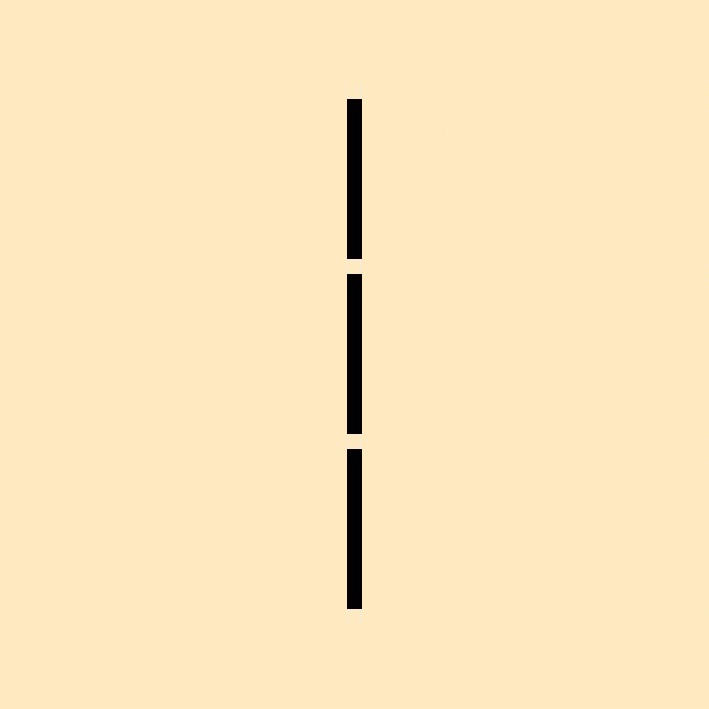         „Start-Drilling“	□	□	□	□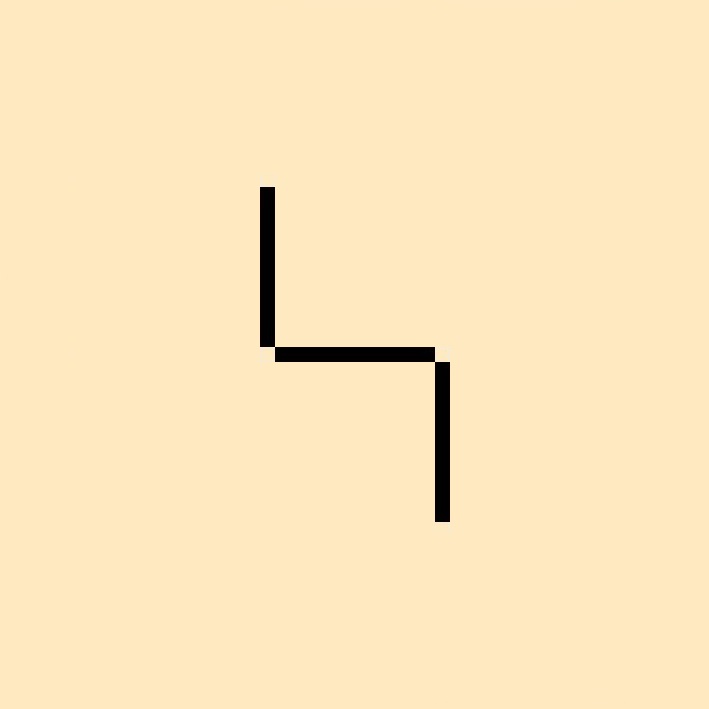 Von einem Steichholzdrilling zu anderen StreichholzdrillingenWenn du am „Start-Drilling“ ein Streichholz umlegst, welchen Streichholzdrilling kannst du erzeugen? Kreuze an.        „Start-Drilling“	□	□	□	□        „Start-Drilling“	□	□	□	□        „Start-Drilling“	□	□	□	□Von einem Steichholzdrilling zu anderen Streichholzdrillingen (A)							LÖSUNGWenn du am „Start-Drilling“ ein Streichholz umlegst, welchen Streichholzdrilling kannst du erzeugen? Kreuze an.        „Start-Drilling“	■	■	■	■        „Start-Drilling“	■	■	■	□        „Start-Drilling“	■	■	■	■Von einem Steichholzdrilling zu anderen Streichholzdrillingen (A)							LÖSUNGWenn du am „Start-Drilling“ ein Streichholz umlegst, welchen Streichholzdrilling kannst du erzeugen? Kreuze an.        „Start-Drilling“	■	■	■	■        „Start-Drilling“	□	□	■	■        „Start-Drilling“	■	■	■	■